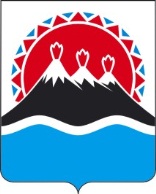 П О С Т А Н О В Л Е Н И ЕГУБЕРНАТОРА КАМЧАТСКОГО КРАЯ             г. Петропавловск-КамчатскийВ соответствии с постановлением Правительства Камчатского края от 23.04.2018 года № 168-П «О государственной программе Камчатского края «Оказание содействия добровольному переселению в Камчатский край соотечественников, проживающих за рубежом» ПОСТАНОВЛЯЮ:1. Создать Общественный консультативный Совет по реализации государственной программы Камчатского края «Оказание содействия добровольному переселению в Камчатский край соотечественников, проживающих за рубежом», утвержденной постановлением Правительства Камчатского края от 23.04.2018 года № 168-П.2. Утвердить Положение об Общественном консультативном Совете по реализации государственной программы Камчатского края «Оказание содействия добровольному переселению в Камчатский край соотечественников, проживающих за рубежом», утвержденной постановлением Правительства Камчатского края от 23.04.2018 года № 168-П, согласно приложению.3. Признать утратившим силу постановление Губернатора Камчатского края от 14.02.2014 № 18 «Об Общественном консультативном Совете по реализации Программы 3 «Оказание содействия добровольному переселению в Камчатский край соотечественников, проживающих за рубежом, на 2014-2017 годы» государственной программы Камчатского края «Содействие занятости населения Камчатского края на 2014-2018 годы», утвержденной постановлением Правительства Камчатского края от 11.11.2013 года № 490-П».4. Настоящее постановление вступает в силу через 10 дней после его официального опубликования.Губернатор Камчатского края						   В.И. ИлюхинСОГЛАСОВАНО:Исп.: Вилкова Татьяна Юрьевна Телефон 41-28-45Агентство по занятости населения и 
миграционной политике Камчатского краяПояснительная запискак проекту постановления Губернатора Камчатского края
«Об Общественном консультативном Совете по реализации государственной программы Камчатского края по «Оказание содействия добровольному переселению в Камчатский край соотечественников, проживающих за рубежом», утвержденной постановлением Правительства Камчатского края 
от 23.04.2018 года № 168-П»Настоящий проект постановления Губернатора Камчатского края подготовлен во исполнение Указа Президента Российской Федерации от 22.06.2006 № 637 «О мерах по оказанию содействия добровольному переселению в Российскую Федерацию соотечественников, проживающих за рубежом» и на основании постановления Правительства Камчатского края от 23.04.2018 года № 168-П «О государственной программе Камчатского края «Оказание содействия добровольному переселению в Камчатский край соотечественников, проживающих за рубежом».Проект постановления 15.05.2018 года размещен на официальном сайте исполнительных органов государственной власти Камчатского края в сети Интернет для проведения в срок до 23.05.2018 года независимой антикоррупционной экспертизы. Приложение к постановлению 
Губернатора Камчатского краяот ____________ № ________Положение 
об Общественном консультативном Совете по реализации государственной программы Камчатского края «Оказание содействия добровольному 
переселению в Камчатский край соотечественников, проживающих 
за рубежом», утвержденной постановлением Правительства 
Камчатского края от 23.04.2018 года № 168-П1. Общие положения1.1. Общественный консультативный Совет по реализации государственной программы Камчатского края «Оказание содействия добровольному переселению в Камчатский край соотечественников, проживающих за рубежом», утвержденной постановлением Правительства Камчатского края от 23.04.2018 года № 168-П (далее – Совет, Программа) является межведомственным органом по реализации Программы, обеспечивающим гласность и контроль, и создан в целях обеспечения общественного контроля за процессом переселения, соблюдения прав переселенцев, выполнением ими взятых на себя обязательств, а также привлечения общественности к реализации Программы, управления Программой, в том числе взаимодействия и координации деятельности территориальных органов федеральных органов исполнительной власти по Камчатскому краю, исполнительных органов государственной власти Камчатского края, органов местного самоуправления муниципальных образований в Камчатском крае, объединений работодателей и общественных организаций.1.2. В своей деятельности Совет руководствуется Конституцией Российской Федерации, федеральными законами и иными нормативными правовыми актами Российской Федерации, Уставом и законами Камчатского края и иными нормативными правовыми актами Камчатского края, а также настоящим Положением.2. Функции и права Совета2.1. Совет осуществляет следующие функции:1) координация в пределах своей компетенции взаимодействия исполнителей Программы и общественных организаций с целью обеспечения согласованных действий по осуществлению переселения соотечественников в Камчатский край;2) контроль за выполнением мероприятий Программы;3) анализ деятельности исполнителей Программы и подготовка рекомендаций по ее совершенствованию;4) рассмотрение и подготовка предложений для доклада Губернатору 
Камчатского края о ходе реализации Программы и целесообразности 
проведения корректировок Программы;5) подготовка предложений по уточнению мероприятий Программы, корректировке показателей и индикаторов Программы с учетом хода реализации Программы;6) изучение, обобщение и распространение опыта работы по реализации Программы.2.2. В целях осуществления возложенных функций Совет имеет право:1) приглашать на свои заседания представителей исполнительных органов государственной власти Камчатского края, органов местного самоуправления муниципальных образований в Камчатском крае, работодателей, других заинтересованных лиц;2) запрашивать информацию, необходимую для организации деятельности Совета.3. Организация деятельности Совета3.1. Состав Совета утверждается распоряжением Губернатора Камчатского края.3.2. Заседания Совета проводятся по мере необходимости, но не реже 
1 раза в полугодие.3.3. Заседания Совета считаются правомочными, если на них присутствуют не менее половины его членов.3.4. Решения Совета принимаются простым большинством голосов членов Совета, присутствующих на его заседаниях. В случае равенства голосов решающим является голос председательствующего на заседании Совета.3.5. Возглавляет Совет председатель Совета, а в его отсутствие - заместитель председателя Совета, который:1) организует работу Совета;2) утверждает план работы, повестку заседания и список лиц, приглашенных на заседание Совета;3) проводит заседание Совета, подписывает протоколы заседаний;4) информирует членов Совета о документах и материалах, поступивших в Совет;5) направляет Губернатору Камчатского края ежегодный итоговый доклад о ходе реализации мероприятий Программы;6) осуществляет иные полномочия по обеспечению деятельности Совета.3.6. Секретарь Совета:1) уведомляет членов Совета и приглашенных о дате, времени, месте проведения очередного заседания и его  повестке;2) оформляет протоколы заседаний Совета и представляет их председателю Совета на подпись;3) участвует в подготовке ежегодного итогового доклада о ходе реализации мероприятий Программы.3.7. Решения Совета оформляются протоколами заседаний, которые подписывают председательствовавший на заседании Совета и секретарь Совета.3.8. Члены Совета, не согласные с принятыми на заседании решениями, могут письменно изложить свое особое мнение, которое приобщается к протоколу заседания.3.9. Организационно-техническое обеспечение деятельности Совета осуществляется Агентством по занятости населения и миграционной политике Камчатского края.№Об Общественном консультативном Совете по реализации государственной программы Камчатского края «Оказание содействия добровольному переселению в Камчатский край соотечественников, проживающих за рубежом», утвержденной постановлением Правительства Камчатского края от 23.04.2018 года № 168-ПЗаместитель Председателя Правительства Камчатского края_____________В.Н. Карпенко Министр финансов Камчатского края_____________С.Г. ФилатовМинистр экономического развития и торговли Камчатского края_____________Д.А. КоростелевИ.о. руководителя Агентства по занятости населения и миграционной политике Камчатского края___________О.В. ЛеушинаНачальник Главного правового управления Губернатора и Правительства Камчатского края_____________С.Н. Гудин